St Ninian’s High School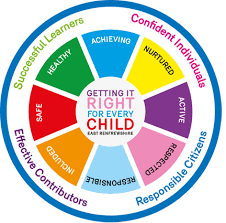 PSHE NewsletterWeek beginning 30th April 2018Focus for the week: Each day there will be a Rosary prayed for our young people involved in the SQA examinations at 12.25pm in the Oratory.•	Primary 7 Parent Information Evening, 3rd May, 7pm.•	SQA Examination Study Leave begins 30th April – 1st June.Promoting Positive Mental Health – Please cover with classesSaltire Award Presentation – Please advertise to classesDaily PrayersS1A4 Poster for P7 info eveningCreative industry course description – Please cover with classTracking Exercise for pupils•	Pupils should go to the school website using their mobile•	Using the search bar – search “Pastoral Support”•	Select “Pastoral Support Website”•	Select “Latest News”•	Select the link to complete the S1 Tracking form.  o	Pupils must sign in using their Glow email (“@glow.sch.uk”)o	In any areas where they have none if they must answer 0. o	SCN numbers are available in the Pastoral base for collectionAlcohol Part 1S1 Subject Choices – please complete with classesFriendshipCollect in “Inspiring Purpose” poster and give to Mr Low.Planning for choicesS2Thursday 3rd May, Period 3 - Whole Assembly Talk from Fire Brigade on Personal SafetyDrugs ScenarioTypes of DrugsDrugs Introduction PSHE Booklet Completion for end of termS3 Understanding Prejudice - ClickviewAlcohol lessons – Clickview - Kick it Binge DrinkingG. Trainer (Campus Police Officer) Classroom talks – Talks will NOT go ahead this week.  They will be rescheduled for next weekMonday 30th April - 310 Tuesday 1st May - 3a2Career TalksMonday 23rd April 3a8 and 3a9 – Careers advisor will come to class room. Tuesday 1st May 3a5 - Careers advisor will come to class room. PSHE booklet.  Pupils are to return booklets to school and complete reflection section for parent’s night. T.Low